EDICTO: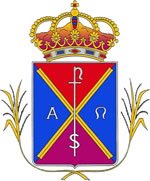 Don Manuel Bejarano Álvarez, Alcalde-Presidente del Ayuntamiento de La Puebla del Río, provincia de Sevilla, HAGO SABER: Que queda abierto el plazo de solicitud del Programa  de Urgencia Social Municipal de la Diputación de Sevilla destinados a unidades familiares en situación de exclusión social o en riesgo de estarlo. REQUISITOS:Estar empadronados en el Municipio de La Puebla de Río a 1 de Enero de 2017.Acreditar la situación de desempleo.Pertenecer a una unidad familiar en los siguientes umbrales económicos referidos al Indicador Público de Renta de Efectos Multiples(IPREM):  Familia de un solo miembro: 806,76€/mes  Familia de 2 miembros: 941,22€/mes  Familia de 3 o 4 miembros: 1075,68€/mesFamilias de 5 o más miembros:1344,6€/mesQue en el momento de la solicitud, se encuentren en una o varias de las siguientes situaciones, que no son excluyentes entre sí:       -          Personas en Riesgo de Exclusión Social que vivan solas. -          Personas pertenecientes a unidades familiares que tengan menores o personas dependientes a su cargo.-          Miembros de unidades familiares que no hayan tenido durante 2017 un contrato de trabajo correspondiente al Programa de Urgencia Municipal.-          Miembros de unidades familiares en las que convivan jóvenes que tengan dificultades económicas para continuar sus estudios universitarios o ciclos formativos de grado superior.-          Mujeres en situación de riesgo o proclives a desembocar en situaciones de exclusión social, con carácter preferente víctimas de violencia de género.-		     Miembros de otras unidades familiares no contempladas en los puntos anteriores y que cumplan con los requisitos que se establecen.EL PLAZO DE PRESENTACIÓN DE SOLICITUDES SERÁ DESDE EL 22 DE MARZO AL 30 DE ABRIL, AMBOS INCLUIDOS. LA SOLICITUD Y ANEXO PODRÁN DESCARGARSE EN ESTA NOTICIA, O DEBERÁN RECOGERSE EN LOS SERVICIOS SOCIALES DEL AYUNTAMIENTO (EDIFICIO DE USOS MÚLTIPLES) SITUADO EN LA CALLE LA SANTA MARÍA Nº 5, EN HORARIO DE 9 A 14 h, Y PRESENTARSE EN EL REGISTRO DEL AYUNTAMIENTO.Lo que se hace público para el general conocimiento.La Puebla del Río, 21 de Marzo de 2018